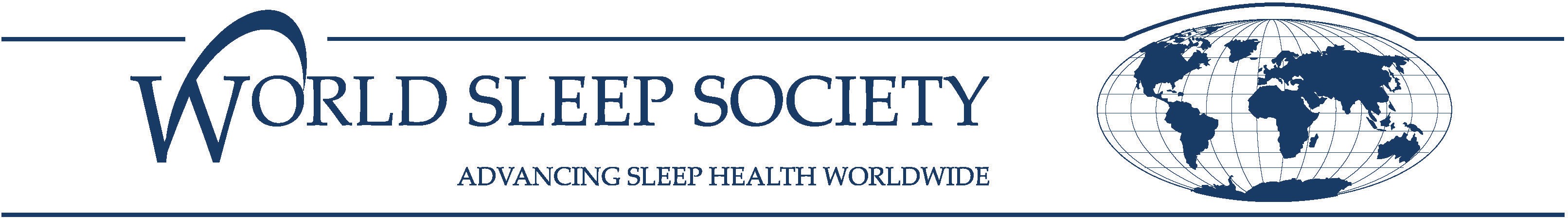 INTERNATIONAL SLEEP SPECIALIST: SOCIETY APPLICATIONSECTION I – Examination Information	Date of exam: (mo. /day/yr.) 	/ 	/ 		estimated number of attendees:			Location of exam:  		Sleep Society:  			SECTION II – Society InformationSociety Name: 	_ Contact Name: 	Address:  	City: 	State/Province: 	Zip / Postal Code: 	Country:  	Telephone 	_ Mobile: 	Email Address:  	SECTION III – Examination Fees – Please select one
Flat Fee $2,000 USD (additional fees may apply for over 35 exam candidates)Per exam Fee $200 USD per exam  SECTION VIII – Criteria for Eligibility – Below is the recommended criteria for exam EligibilityCompleted training of 6 months or longer in a full-time sleep medicine fellowship program at an accredited sleep center. (Please submit a copy of fellowship certification.)	ORCompleted training of 1 year or longer in a fellowship program, of which at least 50% consisted of sleep medicine training at an accredited sleep center. (Please submit a copy of fellowship certification.)	ORAt least 5 years of involvement in the clinical practice in sleep medicine, sleep education, or sleep research. For each of the 5 years, sleep medicine comprised at least 20% of the involvement. In addition, at least 5 hours of sleep medicine CME and 50 reported polysomnograms were completed every year. Please submit a letter of verification from the department head, division chairperson, or sleep medicine specialist to demonstrate eligibility. In addition, a logbook of cases, polysomnogram reports and CME activity should be kept and may be requested for review by the examination committee.Revisions of above requirements requested:																																																		
____________________________________________________________________________________________________
____________________________________________________________________________________________________By signing this form, I attest that the information provided is true and accurate.Name: 	Date (mo. /day/yr.) 	/ 	/ 	Signature:  	Please submit application form and supporting documents by email to info@worldsleepsociety.org OR by postal mailWorld Sleep Society3270 19th ST NW Suite 110Rochester MN, 55901